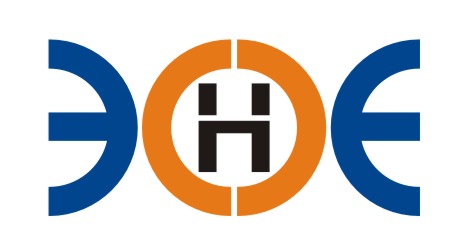 САМОРЕГУЛИРУЕМАЯ ОРГАНИЗАЦИЯСОЮЗ ПРОЕКТИРОВЩИКОВ«ЭКСПЕРТНЫЕ ОРГАНИЗАЦИИ ЭЛЕКТРОЭНЕРГЕТИКИ»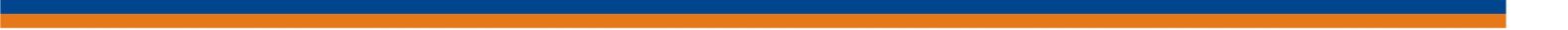 ПРОТОКОЛ № 06-ЭС-СП-20 заседания Экспертного Совета Союза проектировщиков «Экспертные организации электроэнергетики»(далее – Союз)Санкт-Петербург «12» марта 2020 г.	Начало заседания: 12:00 часов Экспертный совет Союза состоит из:Заир-Бек Андрей Измаилович – президент Союза;Рысс-Березарк Сергей Алексеевич;Лаппо Василий Иванович;Любо Игорь Александрович;Сускина Ольга Сергеевна;Корнев Владимир Геннадьевич;Ширшов Игорь Валерьевич;Сек Евгений Кояевич;На заседании Экспертного совета Союза присутствовали 6 (шесть) представителей с правом голоса:1.  Заир-Бек Андрей Измаилович – президент Союза;2.  Рысс-Березарк Сергей Алексеевич;3.  Лаппо Василий Иванович;4.  Любо Игорь Александрович;5.  Корнев Владимир Геннадьевич;6.  Ширшов Игорь Влерьевич;Кворум для проведения Экспертного совета Союза имеетсяПовестка дня:1. О назначении Временно исполняющего обязанности президента Союза до проведения ежегодного Общего собрания членов Союза.Вопросы заседания:1. Избрание секретаря заседания Экспертного совета Союза:СлушалиПредседателя заседания Экспертного совета Союза-президента Заир Бека-Андрея Измаиловича, который предложил избрать секретарем заседания - исполнительного директора Юденкову Инессу Юрьевну.РешилиИзбрать секретарем заседания Экспертного совета Союза исполнительного директора Юденкову Инессу Юрьевну.ГолосовалиЗА – 6 чел., ПРОТИВ – 0 чел., ВОЗДЕРЖАЛИСЬ 0 - чел.Решение принято единогласно.2. О назначении Временно исполняющего обязанности президента Союза до проведения ежегодного Общего собрания членов Союза.Слушали Исполнительного директора Юденкову Инессу Юрьевну, которая предложила в связи с окончанием срока полномочий президента Союза (президента Экспертного Совета Союза) назначить Временно исполняющим обязанности президента Союза Заир-Бека Андрея Измаиловича на срок с 12 марта 2020 года до проведения Ежегодного Общего собрания членов Союза, которое состоится 13 мая 2020 года.Решили: Утвердить кандидатуру Заир-Бека Андрея Измаиловича на должность Временно исполняющего обязанности президента Союза на срок с 12 марта 2020 года до проведения ежегодного Общего собрания членов Союза, которое состоится 13 мая 2020 года.ГолосовалиЗА – 6 чел., ПРОТИВ – 0 чел., ВОЗДЕРЖАЛИСЬ 0 - чел.Решение принято единогласно.Президент Союза    	          _______________________		 А.И. Заир-Бек Секретарь                                     ________________________	   И.Ю.  Юденкова